День поселка, итоги эстафеты.Среди 5-6 классов: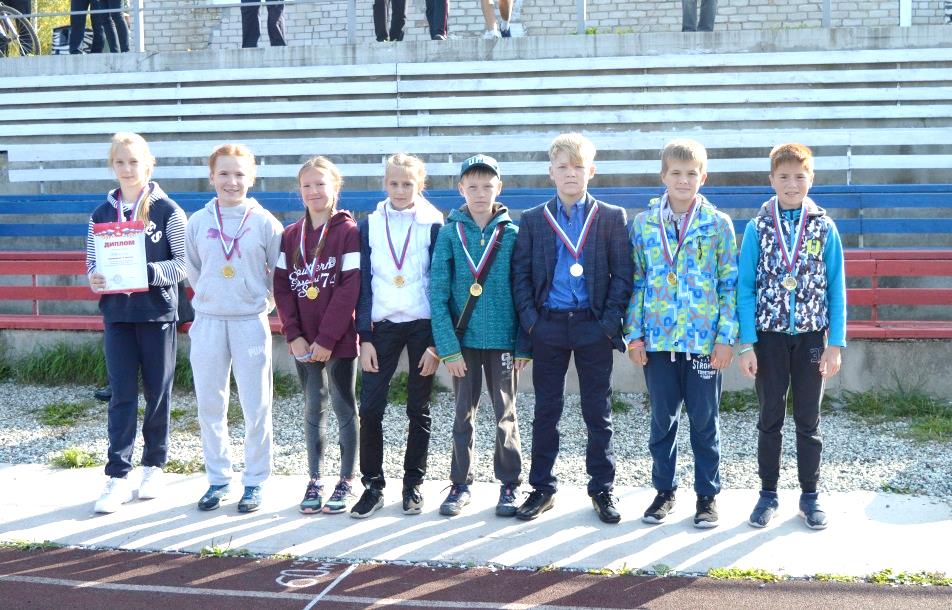 1 место - сборная 6-х классов. Поздравляем: Сафонова Дмитрия, Топорищева Данила, Тиунова Данила, Подмазо Матвея, Чащину Дарью, Палкину Валерию, Ермолину Дану, Ушакову Алину.  Среди 7-9 классов:1 место – сборная 9-8 классов.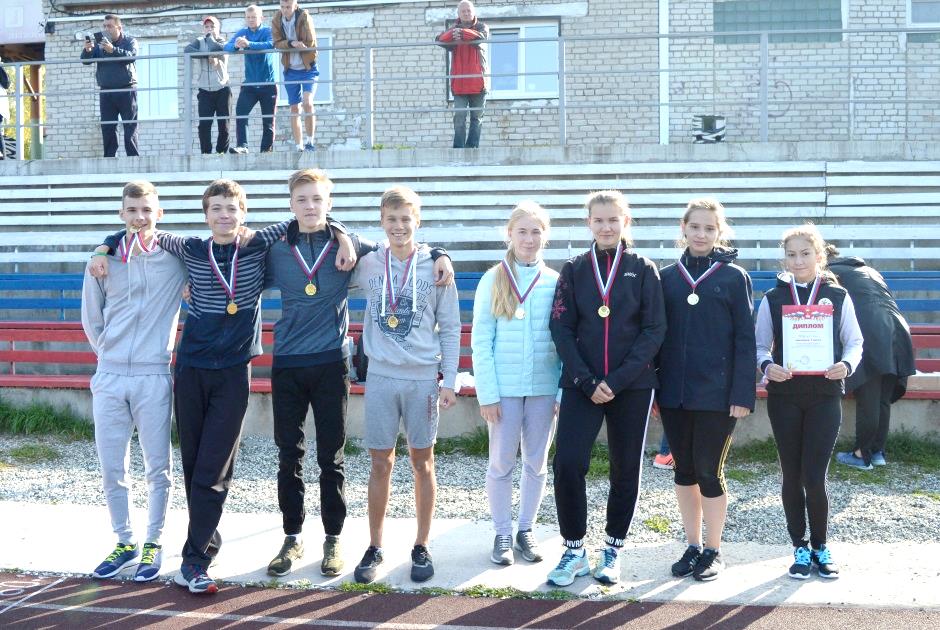 Поздравляем: Палкина Алексея, Коркодинова Данила, Чебунина Алексея, Гайдука Дмитрия. Красильникову Алину, Глазырину Светлану, Галивееву Анастасию, Механошину Алину.3 место – сборная 8-х классов.Поздравляем: Поденьщикова Дениса,  Глухова Данила, Есина Артема, Хилювчица Илью, Чупину Алину, Ягоферову Арину, Чекой Дарью, Мозговую Марию.Благодарим за участие сборную 7-х классов: Тиунова Александра, Заякина Никиту,      Ларина Илью, Сырчикова Ивана, Сторожеву Алёну, Асауленко Марию, Димееву Киру,        Жукову Анастасию.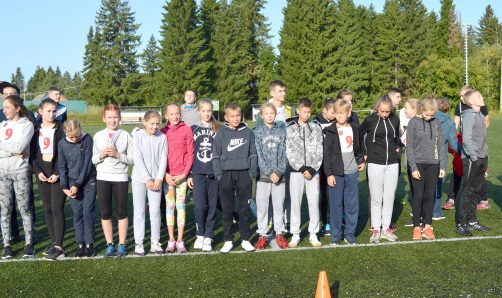 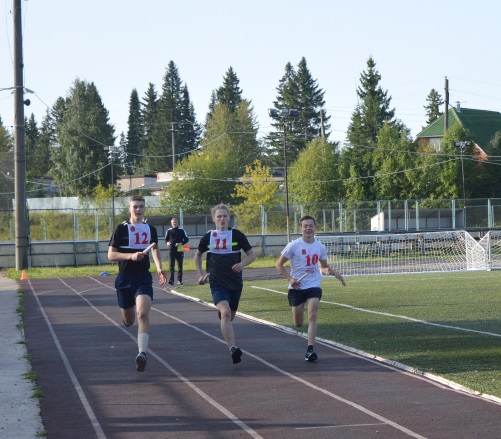 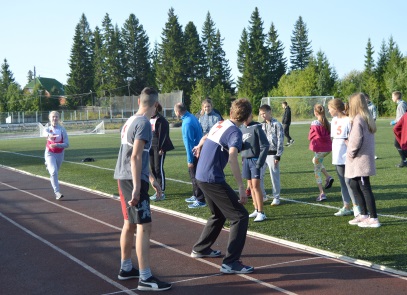 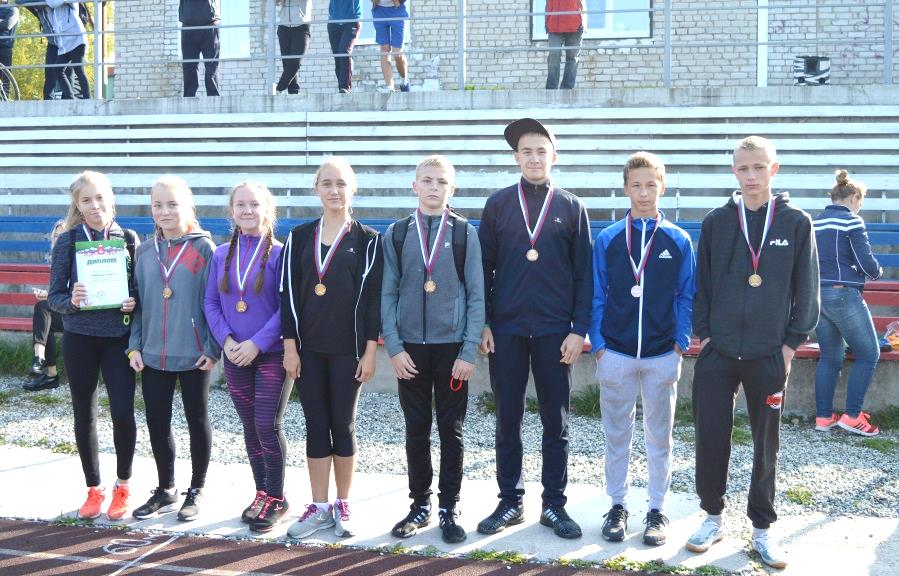 Среди 10-11 классов:1 место – сборная 11 классов.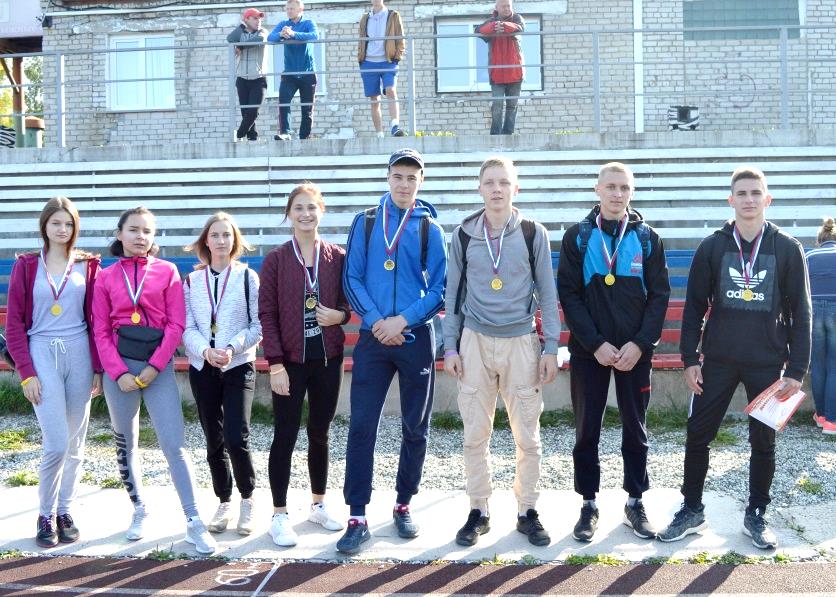 Поздравляем: Топоркова Владимира, Савина Василия, Артёмова Данилу, Кузнецова Никиту, Тепляшину Полину, Гилимзянову Марию, Татаринову Анну, Архипенко Ольгу.2 место – сборная 10-9 классов.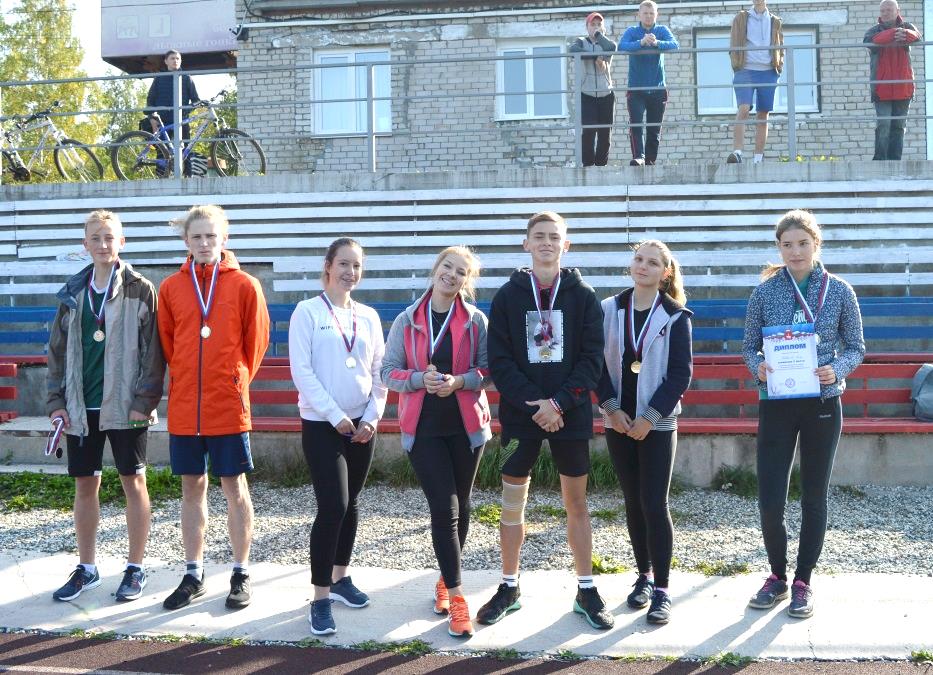 Поздравляем: Зуева Савелия, Казакова Александра, Васькина Арсения, Цвенгера Вячеслава, Нечаеву Елизавету, Пищальникову Ксению, Ячменёву Елену, Кисилеву Ладу.                   Стритбол, итоги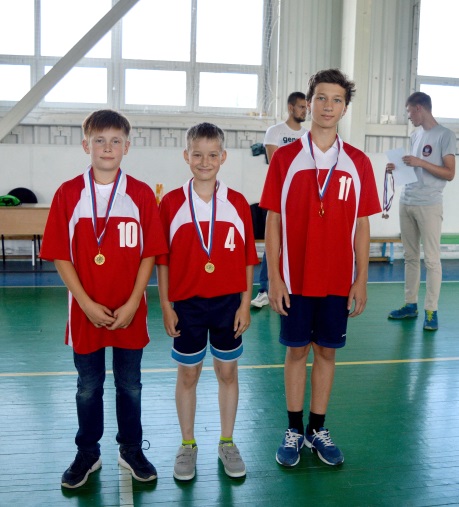            Возрастная категория 2006 г.р. и младше:          1 место – команда «Малявки»                         Поздравляем:       Лопина Артура, Пермякова Захара, Сиднёва Рема.               Возрастная категория 2003-2005 гг. р.:           1 место – команда « Оптимисты»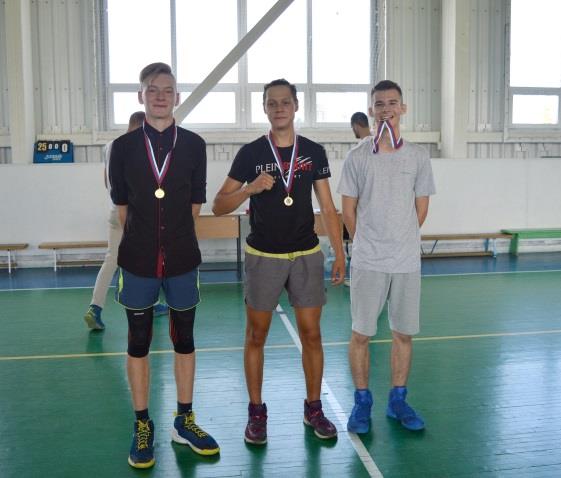                         Поздравляем:        Шелепаева Михаила, Коркодинова Дмитрия,                        Коркодинова Данила.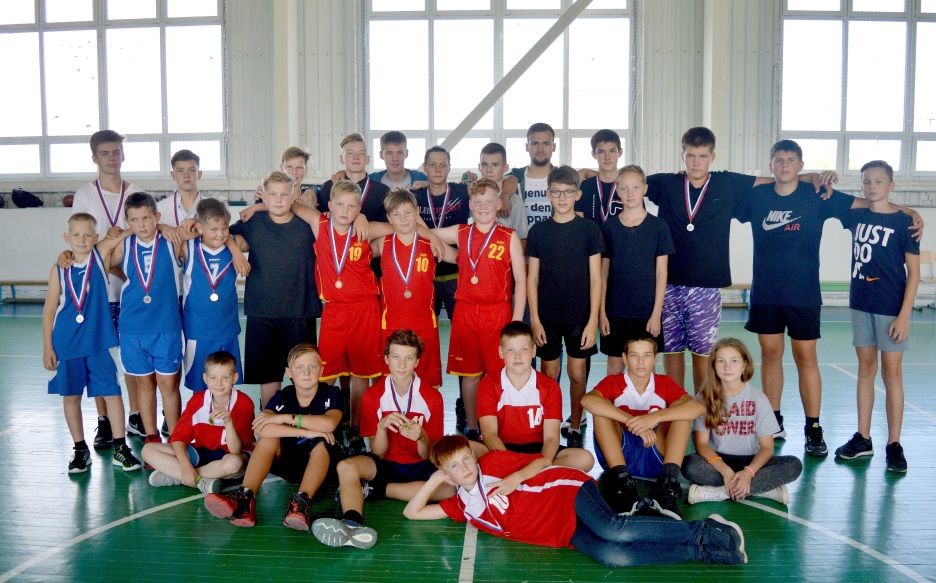 